AGENDA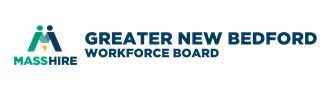 January 8, 2019Rachel’s Lakeside, Dartmouth, MassachusettsLight breakfast and coffee at 7:30 a.m.8 a.m. to 9 a.m. MeetingGREETING AND CALL TO ORDER					David SlutzINTRODUCTIONS AND ANNOUNCEMENTS			David SlutzCONSENT AGENDA						David SlutzMinutes of September 2018 Quarterly Meeting (Vote)Treasurer’s Report (Vote)				WORKFORCE BOARD						James D. OliveiraExecutive Director ReportREPORTSExecutive Committee					David SlutzBusiness Development Committee			Rick KidderYouth Council						Jeffrey PelletierPerformance Working Group				Ron MelbourneBUSINESS							David Slutz		WIOA Four Year Local Plan (Vote)MassHire GNB Career Center Standards of Performance (Vote)GUEST PRESENTATION						Stephanie Helm, Director, Mass Cyber CenterOTHER BUSINESS						David SlutzCOMMUNITY INPUT						David SlutzADJOURN				